  		       WELCOME TO EMMALEmmanuel Episcopal Church was established in 1858.  The first wooden structure was destroyed by a storm.  The present building was erected in 1872 on a meager budget by faithful souls.  They dug native fieldstone from nearby farms and used sand from Lee County creeks to make the mortar.  For many years the interior was largely bare and furnishings were slowly added.  The Church is the oldest public building in the city of Opelika and among the oldest buildings in Lee County.  Emmanuel has been a mission church for most of the 150 years of its existence.  In 1996, the architectural firm of Holmes & Holmes of Mobile, Alabama was employed to plan and supervise the renovation of the original building.  The firm was asked to maintain the building’s architectural integrity, so while structural problems were corrected, the original appearance of the chancel was largely restored.  Emmanuel Episcopal Church is located at 800 First Avenue, Opelika, Alabama 36801.   For more information call the Parish Office at (334) 745-2054 or send an e-mail to emmanuelopelika@bellsouth.net   Visit us online at www.opiscopal.org.  If you are a guest, please sign our church guest book by the front door.TODAY’S ORDAINED/LAY MINISTERSCelebrant					  The  Rev. Liston GarfieldLay Eucharist Minister			  Nancy JonsonOrganist & Music Director			  Preston Winkles  	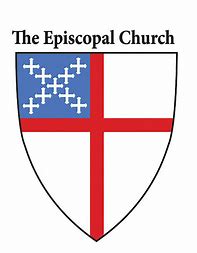 EMMANUEL EPISCOPAL CHURCH800 First Ave.Opelika, Alabama   36801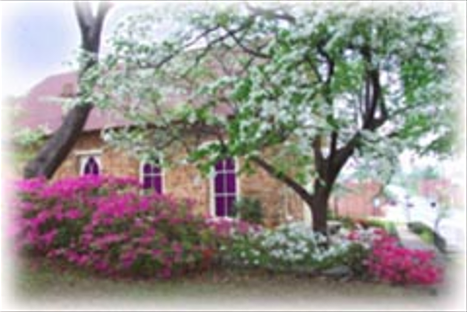              The Fourteenth Sunday after Pentecost		 Holy Eucharist – Rite II                       September 25, 2022Order of WorshipPrelude	             Entrance Hymn              Immortal, invisible		Hymnal 423	              Word of God			   			 Page 355 Gloria 			 			              S-280Collect of the Day                           			Insert                                    The Liturgy of the WordFirst Reading – Jeremiah 32:1-3, 6-15		InsertPsalm 91:1-6, 14-16					Insert Second Reading – 1 Timothy 1:12-17			Insert Sequence Hymn               Tell out my soul		Hymnal 437Gospel – Luke 16:19-31					InsertSermon                                                             The Rev. Liston Garfield Nicene Creed				                           BCP Page 358Prayers of the People, Form III			BCP Page 387Confession of Sin			                           BCP Page 360The Peace					              BCP Page 360AnnouncementsThe Holy CommunionOffertory Hymn                 Fight the good fight		Hymnal 552Presentation Hymn                                           Hymnal 380 (verse 3)Eucharistic Prayer A				              BCP Page 361Sanctus					              S-130The Lord’s Prayer                                                               BCP Page 364The Breaking of the Bread                                                BCP Page 364Agnus Dei                                                                             S-164Communion Hymn        I am the bread of life             Hymnal 335                     Post Communion Prayer                                                  BCP Page 365Recessional Hymn         Lead on O King eternal	Hymnal 555Dismissal		      				BCP Page 102Postlude          Prayers of the PeopleFilip A., Carol A., Jordan A., Marie A., Petr A., Blaine & Terannie B., Bob & Cecelia B., Gavin B., Sara & Jason B., Tim B., John C.,Patrick C.,  Barbara C., Francie G., Jacquelyn G., Jitka H., Rosalie H., Fred H.,Judy J., Bob J., Fr. Jack K., Meredith K., Greg & Ilene L., Jan L., Jay L., Jeanette L., Tom L., Rev. Bill M., Brandy M., John M., Linda M., Robbie M., Jack & Renee R., Mike & Jacqueline R., Ron R., Ann R., Bob S., Janeth & Fred S., Joanne & Bill S., Judy W., Beth & Frank Y., In Thanksgiving For:    The Children of Emmanuel Church,Emmanuel’s anonymous donors For Those Who Have Died:                AnnouncementsSept. 29          Compline - 7 pmOctober  6      Compline - 7 pmOctober 13     Compline - 7 pmOctober 20    Compline – 7 pmOctober 27    Compline – 7 pm October 2       Sunday School begins at 11  amOctober 16     Sunday School begins at 11 amEmmanuel’s Service Schedule – Sunday – 10:00 am October 2      Holy Eucharist, Rite II – The Rev. Liston Garfield October 9     Morning Prayer, Rite IIOctober 16     Holy Eucharist, Rite II – The Rev. Liston Garfield October 23     Holy Eucharist, Rite II – The Rev. Liston GarfieldOctober 30     Morning Prayer, Rite II  The people of Emmanuel Church offer a warm welcome to our guests.  Please take a moment to sign our guest book near the front door.  All baptized Christians of every denomination are encouraged to receive Holy Eucharist.  If you are unable to come to the altar rail, please let the usher know you would like to receive the consecrated bread and wine in your pew.  Ladies Luncheons will resume in January, 2023